Б О Й О Р О K                           №  13                 Р А С П О Р Я Ж Е Н И Е 30 июнь 2016 йыл                                                                  30 июня  2016 годаО назначении ответственного за обеспечение транспортной безопасности на территории сельского поселения Качегановский сельсоветВ целях соблюдения статьи 8 Федерального закона №196-ФЗ, пункта 5, пункта 5.1 «Требований по обеспечению транспортной безопасности, учитывающих уровни безопасности для различных категорий объектов транспортной инфраструктуры и транспортных средств автомобильного транспорта и дорожного хозяйства», утвержденных приказом Минтранса России от 08.02.2011 года №  42,         Лицом ответственным за обеспечение транспортной безопасности в субъекте транспортной инфраструктуры на территории сельского поселения Качегановский сельсовет муниципального района Миякинский район Республики Башкортостан назначить специалиста второй категории администрации Булатову Миляушу Габделборисовну.Глава сельского поселения                                       Г.Р. КадыроваБашkортостан РеспубликаhыМиeкe районы муниципаль районыныn Кoсoгeн ауыл советы ауыл билeмehе 	Хакимиeте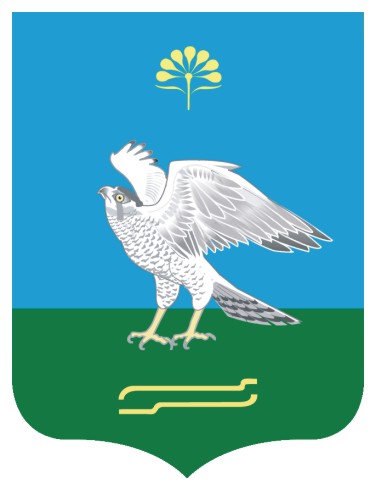 Администрация сельского поселения Качегановский сельсовет муниципального района Миякинский район Республики БашкортостанБашkортостан РеспубликаhыМиeкe районы муниципаль районыныn Кoсoгeн ауыл советы ауыл билeмehе 	ХакимиeтеАдминистрация сельского поселения Качегановский сельсовет муниципального района Миякинский район Республики Башкортостан